Supporting information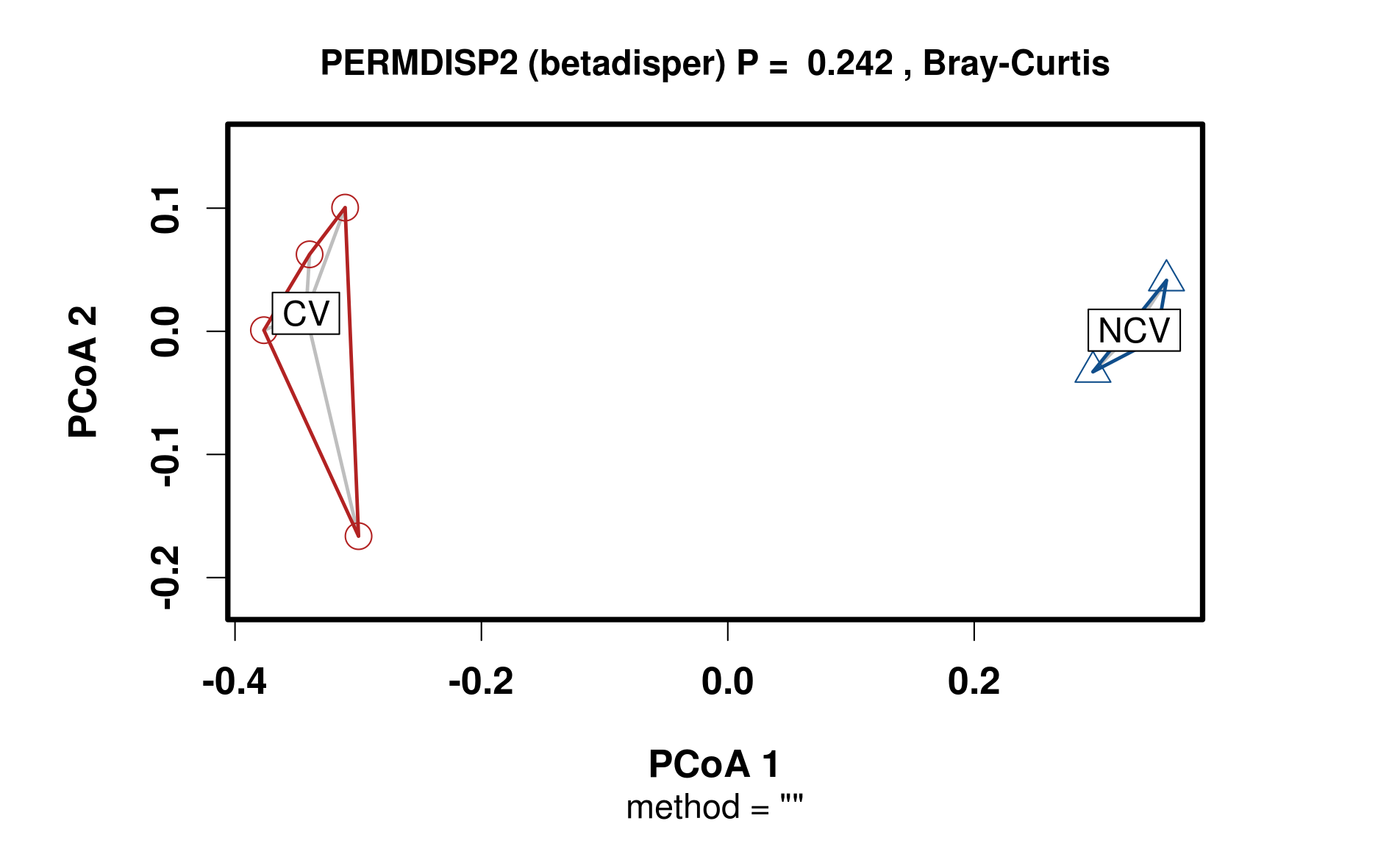 Fig. S1. Permutational multivariate dispersion (PERMDISP) test of bacterial community composition of concentrated vinasse (C) and non-concentrated vinasse (N)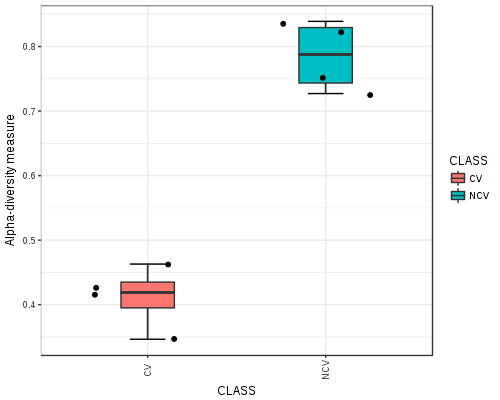 Fig. S2. Alpha-diversity index (Simpson) of concentrated vinasse (CV) and non-concentrated vinasse (NCV).Table S1. Chemical characteristics of the concentrated vinasse (CV) and non-cocncentrated (NCV).b C org: Total organic carbon;c N tot:Total organic nitrogen;dNH4+-N: ammonium;e NO3--N: nitrate.Table S2. Primers and PCR conditions of each gene.pHC orgbN tot cNH4+-N dNO3-N ePKC/Ng L-1g L-1mg L-1m g L-1g kg-1g kg-1CV4.828.80.5145.78.80.113.557/1NCV3.931.40.8941.64.10.234.735/1GenePrimer ReferencenarGnarG1960m2FBru et al., 2007 narG2050m2RnirKnirK 1FBraker et al., 1998nirK 5RnirSnirScd3afThroback et al., 2004nirSR3cdnosZnosZ2FHenry et al., 2006nosZ2RamoAAmoA-1FRotthauwe et al., 1997AmoA-2R-TCnifHPolFPoly et al. (2001)PolR